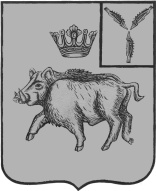 АДМИНИСТРАЦИЯБАРНУКОВСКОГО МУНИЦИПАЛЬНОГО ОБРАЗОВАНИЯБАЛТАЙСКОГО МУНИЦИПАЛЬНОГО РАЙОНАСАРАТОВСКОЙ ОБЛАСТИП О С Т А Н О В Л Е Н И Ес.БарнуковкаО внесении изменений в постановлениеадминистрации Барнуковского муниципального образования от 20.05.2015 № 23  «Об утверждении административного регламента по предоставлению муниципальной услуги «Предоставление земельного участка без проведения торгов»В целях приведения нормативно-правовых актов Барнуковского муниципального образования в соответствие с действующим законодательством, руководствуясь статьёй 33 Устава Барнуковского муниципального образования,ПОСТАНОВЛЯЮ:1. Внести в постановление администрации Барнуковского муниципального образования от 20.05.2015 № 23  «Об утверждении административного регламента по предоставлению муниципальной услуги «Предоставление земельного участка без проведения торгов»  (с изменениями от 07.10.2015 №62, от 02.11.2015 № 79) следующее изменение:1.1. В приложении к постановлению:1) В пункт 2.11. раздела 2 добавить подпункт 2..11.6.следующего содержания:« 2.11.6. Требования к обеспечению доступности для инвалидов помещений, в которых предоставляются муниципальные услуги.Администрация, осуществляет меры по обеспечению условий доступности для инвалидов объектов и услуг в соответствии с требованиями, установленными законодательными и иными нормативными правовыми актами, которые включают:- возможность беспрепятственного доступа инвалида к кнопке вызова специалиста Администрации;- содействие со стороны должностных лиц, при необходимости, инвалиду при входе в здание Администрации;- возможность посадки в транспортное средство и высадки из него перед входом в Администрацию, в том числе с использованием кресла-коляски и, при необходимости, с помощью специалистов Администрации;- сопровождение специалистами Администрации инвалидов, имеющих стойкие расстройства функции зрения и самостоятельного передвижения, по территории Администрации;- обеспечение допуска на объект собаки-проводника при наличии документа, подтверждающего ее специальное обучение, выданного по форме, установленной федеральным органом исполнительной власти, осуществляющим функции по выработке и реализации государственной политики и нормативно-правовому регулированию в сфере социальной защиты населения;- оказание должностными лицами инвалидам необходимой помощи, связанной с разъяснением в доступной для них форме порядка предоставления и получения услуги, оформлением необходимых для ее предоставления документов, ознакомлением инвалидов с размещением кабинетов, последовательностью действий, необходимых для получения услуги;- обеспечение допуска сурдопереводчика, тифлосурдопереводчика, а также иного лица, владеющего жестовым языком;- предоставление инвалидам возможности получения муниципальной услуги в электронном виде с учетом ограничений их жизнедеятельности;- предоставление, при необходимости, услуги по месту жительства инвалида или в дистанционном режиме»по месту жительства инвалида или в дистанционном режиме».2. Настоящее постановление вступает в силу со дня его обнародования.3.Контроль за исполнением настоящего постановления оставляю за собой.Глава Барнуковскогомуниципального образования				            А.А.Медведев